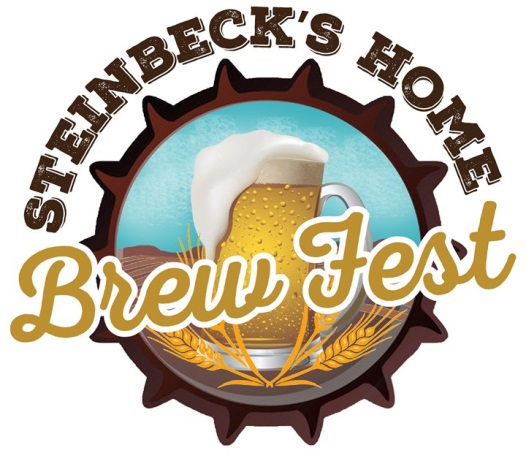 VENDOR REGISTRATION FORM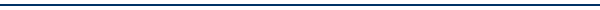 Registration	Deadline:  May 1, 2017		       Registration Fee:  $100.00Vendor Name:		___________________________________________________________Contact Name:	___________________________________________________________Vendor Address:	___________________________________________________________Telephone:		___________________________________________________________E-Mail Address:	___________________________________________________________CHECK PAYMENT INFORMATIONPlease send checks to:  Salinas Steinbeck Rotary Club,  Attn:  Anne Frassetto Olsen307 Main Street, Suite 310, Salinas, CA  93901Please briefly describe your art, craft or product.  This material may be listed in advertising and promotion, including on the Steinbeck’s Home Brew Fest website and program.__________________________________________________________________________________________________________________________________________________________________________________________________________________________________________Website URL:  _________________________________________________________________Contact InformationFor additional information, please contact:Anne Frassetto Olsen	 Tel:  831-800-7298	E-Mail:  aolsen@afolaw.com.VENDOR REGISTRATION FORMRegistration Checklist□	Mail or e-mail the completed Vendor Registration Form□	Payment □	E-Mail high resolution logo (for promotions) □	Mail or e-mail the signed Terms and Conditions Form□	Mail or e-mail the signed Assumption of Risk and Release□	Mail or e-mail proof of a Resale Permit with Vendor Tax ID #Forms/payment can be mailed to:Salinas Steinbeck Rotary ClubAttn:  Anne Frassetto Olsen307 Main Street, Suite 310Salinas, CA  93901Forms, logo and agreements can be e-mailed to:  aolsen@afolaw.com2VENDOR TERMS AND CONDITIONSDisclaimer:  A completed application does not guarantee acceptance.  Admission to the festival will be considered on a first come, first served basis, determined upon a completed application AND payment.  Once spaces are filled completely, vendors will be placed on a wait list and notified should a space become available.Expectations and Requirements:Participating vendors are asked to provide a 10’x10’ canopy or tent with ample weight at each corner (10-15 lbs.) to stabilize in case of wind.  Vendors must also provide ample anchoring of merchandise should windy conditions arise.Set up time the day of the event will be from 9:00 a.m. to 10:00 a.m. on May 6, 2017.  Vendors are asked to be ready for customers at 11:00 a.m.  All vehicles must leave the street by 10:30 a.m.  A confirmation letter will be mailed prior to the event with festival arrival and parking information.Vendors are responsible for sales tax and other permits/licenses needed to sell retail products.Vendors are encouraged to offer art, crafts or products specifically related to beer.Vendors are asked to also provide products priced under $10.00 (i.e., small original photograph, art print, greeting card, jewelry, etc.).  Vendors are encouraged to bring business cards and offer delivery/shopping services.Absolutely no early closing.  All vendors must stay for the duration of the festival, which concludes at 4:00 p.m. on May 6, 2017.  Vendors should be clear of the street by 5:00 p.m.Note:  Steinbeck’s Home Brew Fest has obtained an event permit to cover the pouring of alcohol in venues not holding a license to serve alcohol, street closure and 10’x10’ vendor tents along Main Street.  It is our understanding that you are covered under the event permit.  However, you are still required to follow all rules and guidelines set forth by the Alcohol Beverage Control Board (ABC) and the City of Salinas and may be subject to their inspection.  Steinbeck’s Home Brew Fest is not responsible should the ABC or the City of Salinas decide to close down your vendor booth for violation of these standards.  For more information, please contact the ABC at 831-755-1990 or the City of Salinas Special Events contact, Sheila Molinari at 831-758-7217.Cancellation Policy:  A cancellation fee of $50.00 will be charged to participants for any cancellation after registration has been verified and the logo posted on the website.  There will be a $25.00 fee for all returned checks.It is your responsibility to read and understand what is outlined in this document for vendors participating in Steinbeck’s Home Brew Fest.  By signing below, you acknowledge that you understand and agree to abide by the rules and regulations of Steinbeck’s Home Brew Fest.Name:  ______________________________________________________________________________Vendor:  _____________________________________________________________________________Signature:  ________________________________________________ Date:  _____________________ASSUMPTION OF RISK AND RELEASEI/We, __________________________________, acknowledge that I/We have voluntarily applied to participate in Steinbeck’s Home Brew Fest activities and any and all activities incidental thereto, in conjunction with Steinbeck’s Home Brew Fest (collectively, the “Activities”).1.	I/WE AM/ARE AWARE THAT THE ACTIVITIES INVOLVE RISKS, WHICH MAY LEAD TO SERIOUS INJURY OR DEATH.  I/WE AM/ARE VOLUNTARILY PARTICIPATING IN THE ACTIVITIES WITH THE KNOWLEDGE OF THE DANGER INVOLVED, HEREBY AGREE TO ACCEPT ANY AND ALL RISKS OF INJURY OR DEATH.
As consideration for being permitted to participate in the Activities, I/we hereby voluntarily release, discharge, waive and relinquish all actions or causes of action for personal injury, property damage or wrongful death occurring to me/us as a result of engaging in the activities, wherever or however, the same may occur and for whatever period the Activities may continue and I/we do for my/our self/selves, heirs, executors, administrators and assigns hereby thereafter arise for me/or estate and agree that under no circumstances will my/our heirs, executors or administrators or I/we and assigns prosecute, present any claim for personal injury, property damage or wrongful death against Steinbeck’s Home Brew Fest and/or the Salinas Steinbeck Rotary Club, a California non-profit – tax deductible 501(c)3, or any of its officers, agents, servants or employees (the “Released Parties”) for any said causes of action, whether the same shall arise by negligence or otherwise.2.	IT IS MY/OUR INTENTION, BY THIS INSTRUMENT, TO EXEMPT AND RELIEVE THE RELEASED PARTIES FROM LIABILITY FOR PERSONAL INJURY, PROPERTY DAMAGE OR WRONGFUL DEATH CAUSED BY NEGLIGENCE.The undersigned, for him/herself, his/her heirs, executors, administrators or assigns agrees that, in the event any claim for personal injury, property damage or wrongful death shall be prosecuted against the Released Parties arising out of, or in any way connected with, the undersigned’s participation in the activities, he/she shall indemnify and save harmless the Released Parties from any and all claims or causes of action by whomever or whatever made or presented for personal injuries, property damage or wrongful death.  Businesses shall name Salinas Steinbeck Rotary Club as “Additional Insured” on vendor’s policy in an amount not less than $1,000,000.00.  A copy of this insurance policy and rider shall be provided to Salinas Steinbeck Rotary Club immediately upon notice of acceptance as a vendor.3. 	 I/WE AM/ARE AWARE THAT FOOD AND/OR BEVERAGES ARE NOT ALLOWED TO BE SERVED OUTSIDE OF MY PERMITTED PREMISES.  ALL FOOD AND/OR BEVERAGES MUST BE PREPARED AND SERVED IN THE AREAS DESGNATED BY THE MONTERERY COUNTY HEALTH DEPT.  4.  	I/WE AM/ARE AWARE THAT VEHICLE(S) ARE NOT ALLOWED ON THE STREET UNTIL SATURDAY, MAY 6, 2017 AT 9:00 A.M.  I/WE AM/ARE AWARE THAT THERE WILL BE NO OVERNIGHT SECURITY ON SATURDAY.  ANY ITEMS LEFT OUTSIDE OVERNIGHT ARE AT MY/OUR OWN RISK.5.	I/WE AGREE TO INDEMNIFY AND HOLD HARMLESS STEINBECK’S HOME BREW FEST, SALINAS STENBECK ROTARY CLUB AND THE CITY OF SALINAS FROM ALL DAMAGES, LIABILITIES, COSTS AND EXPENDITURES INCLUDING ATTORNEYS’ FEES.I/We have carefully read this agreement, am/are fully and completely aware of the potential dangers incidental to engaging in the Activities and am/are fully aware of the legal consequences of signing this agreement.  I/We am/are aware that this is a release from liability and sign it of my/our own free will.Individual Business:  __________________________________________________________________________Signature:  ____________________________________________ Date:  ________________________________